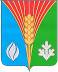 СОВЕТ ДЕПУТАТОВМуниципального образования  Лабазинский сельсоветКурманаевского района  Оренбургской области(второго созыва)РЕШЕНИЕ           13.11.2013                                                                                                 № 100О внесении изменений в Регламент Совета депутатов муниципального образования Лабазинский сельсоветВ соответствии с Федеральным законом № 131 -ФЗ «Об общих принципах организации местного самоуправления в Российской Федерации», Уставом муниципального образования Лабазинский сельсовет, Совет депутатов муниципального образования Лабазинский сельсовет РЕШИЛ:1. Внести дополнения в Регламент работы Совета депутатов муниципального образования Лабазинский сельсовет следующего содержания:Глава	8. Организация взаимодействия с прокуратурой.Статья 43:1. В целях недопущения принятия противоречащих закону либо содержащих коррупциогенные факторы проектов нормативно правовых актов, выносимых на рассмотрение Советом депутатов за 7 дней до принятия, направляются в прокуратуру Курманаевского района (далее - прокуратуру района) для правовой и антикоррупционной экспертизы. Ответственным за предоставление документов является Председатель Совета депутатов.2. В срок не позднее десяти дней после оформления копии решений Совета депутатов направляются в прокуратуру района. Ответственным за предоставление документов является Секретарь Совета депутатов.3. Прокурор вправе вносить на рассмотрение Совета депутатов проекты решений, в том числе выступать с предложениями по формированию плана работы Совета депутатов.4. Прокурор вправе участвовать в заседаниях Совета депутатов и принимать участие в обсуждении вопросов, выносимых на рассмотрение.2. Контроль за исполнением решения возложить на постоянную комиссию по вопросам бюджетной, налоговой и финансовой политики (председатель Шошин С.В.)3. Решение вступает в силу со дня подписания и подлежит опубликованию в местной газете «Лабазинский вестник».Глава муниципального образования                                            В.А. ГражданкинРазослано: в дело, прокурору района